Nr sprawy ZP26.4.2.2020.BSZespół Szkół Zawodowych w Ozorkowieul. Słowackiego 295 -035 Ozorków Specyfikacja Istotnych Warunków ZamówieniaPrzedmiot zamówienia:Dostawa sprzętu dydaktycznego dla Zespołu Szkół Zawodowych w Ozorkowie w ramach realizacji projektu „Uczymy ciekawiej” Tryb postępowania:Przetarg nieograniczony o wartości szacunkowej poniżej 214.000 euroKody CPV:39.16.21.10-9	-	Sprzęt dydaktycznyŁódź 2020NAZWA ORAZ ADRES ZAMAWIAJĄCEGO Zamawiający: Zespół Szkół Zawodowych w OzorkowieNIP: 732 – 11 – 11 – 623,REGON: 000182797,Adres do korespondencji: 95 -035 Ozorków, ul. Słowackiego 2.Faks do korespondencji w sprawie Zamówienia: 0 42 718 93 52.Adres strony internetowej: http://zsz2018.zsz-ozorkow.org/E-mail do korespondencji w sprawie Zamówienia: sekretariat@zsz-ozorkow.orgTRYB UDZIELENIA ZAMÓWIENIA Zamówienie realizowane jest w trybie przetargu nieograniczonego o wartości szacunkowej poniżej 214.000 euro, na podstawie art. 39 ustawy z dnia 29 stycznia 2004 r. – Prawo zamówień publiczny (t.j. Dz. U. z 2019 r. poz. 1843 - zwanej dalej ustawą Pzp). Postępowanie o udzielenie zamówienia prowadzone jest w języku polskim.OPIS PRZEDMIOTU ZAMÓWIENIAPrzedmiotem zamówienia jest dostawa sprzętu dydaktycznego dla Zespołu Szkół Zawodowych w Ozorkowie w ramach realizacji projektu „Uczymy ciekawiej”.Szczegółowy opis przedmiotu zamówienia znajduje się w Arkuszu asortymentowo-cenowym stanowiącym załącznik nr 1 do niniejszej specyfikacji istotnych warunków zamówienia, zwanej dalej siwz.Dostawa sprzętu w częściach (pakietach) nr 1 – 4 w ramach projektu pn. „Uczmy ciekawiej”, współfinansowanego przez Unię Europejską ze środków Europejskiego Funduszu Społecznego w ramach Regionalnego Programu Operacyjnego Województwa Łódzkiego na lata 2014-2020; realizowanego przez Powiat Zgierski w ramach konkursu nr RPLD.11.03.01-IZ.00-10-001/19,  na podstawie umowy z dnia 25.06.2020 r.Złożenie oferty na przedmiot zamówienia nie spełniający wszystkich parametrów lub posiadający parametry gorsze niż zapisane w Załączniku nr 1 skutkować będzie odrzuceniem oferty na podstawie art. 89 ust. 1 pkt 2.Zamawiający informuje, że przedmiot zamówienia określony w załączniku nr 1 do SIWZ przeznaczony będzie do użytku wewnętrznego dla celów dydaktycznych w związku z tym Zamawiający wymaga spełnienia parametrów minimalnych określonych w ww. załączniku, które zostały podyktowane specyfiką nauczanych przedmiotów.Zamawiający dopuszcza możliwość składania ofert częściowych. Zatem Wykonawca ma możliwość złożenia oferty w stosunku do jednej lub wszystkich części (pakietów) przedmiotu zamówienia określonego w  stanowiącym załącznik nr 1 do SIWZ. Zamawiający nie dopuszcza jednak dzielenia zamówienia w ramach pojedynczej części (pakietów), co będzie traktowane jako złożenie oferty niepełnej i spowoduje odrzucenie oferty w ramach danej pozycji. Zamawiający nie przewiduje możliwości składania ofert wariantowych. Zamawiający nie zamierza zawrzeć umowy ramowej. Zamawiający nie zamierza ustanowić dynamicznego systemu zakupów. Zamawiający nie zamierza dokonać wyboru najkorzystniejszej oferty z zastosowaniem aukcji elektronicznej. Zamawiający dopuszcza możliwość składania ofert równoważnych na poszczególne pozycje przedmiotu zamówienia. Ofertą równoważną jest przedmiot o co najmniej takich samych lub lepszych parametrach technicznych, jakościowych, funkcjonalnych spełniający minimalne parametry określone przez Zamawiającego w załączniku nr 1 do SIWZ (Arkuszu Asortymentowo-Cenowym). W takim przypadku Wykonawca zobowiązany jest przedstawić wraz z ofertą szczegółową specyfikację, w której w sposób niebudzący wątpliwości Zamawiającego będzie wynikać, iż zaoferowany asortyment jest o takich samych parametrach technicznych, jakościowych, funkcjonalnych w odniesieniu do asortymentu określonego przez Zamawiającego w opisie przedmiotu zamówienia. Zamawiający informuje, iż w razie gdy w opisie przedmiotu zamówienia znajdują się znaki towarowe, za ofertę równoważną uznaje się ofertę spełniającą parametry indywidualnie wskazanego asortymentu określone przez jego producenta.Pod pojęciem instalacja należy rozumieć podłączenie sprzętu i jego uruchomienie i sprawdzenie poprawności działania w miejscu użytkowania wraz ze szkoleniem min. 3 osób.Zamawiający dopuszcza udział podwykonawców w realizacji przedmiotu zamówienia.Zamawiający, działając zgodnie z art. 24aa ustawy Pzp, najpierw dokona oceny ofert, a następnie zbada, czy Wykonawca, którego oferta została oceniona jako najkorzystniejsza, nie podlega wykluczeniu oraz spełnia warunki udziału w postępowaniu.Zamawiający nie przewiduje zastosowania prawa opcji.INFORMACJE O PRZEWIDYWANYCH ZAMÓWIENIACH, O KTÓRYCH MOWA W ART. 67 UST. 1 PKT. 7 USTAWY PZPZamawiający nie przewiduje możliwości udzielenia zamówień, o których mowa w art. 67 ust. 1 pkt 7 ustawy Pzp.TERMIN WYKONANIA ZAMÓWIENIAZamówienie będzie realizowane – we wszystkich pakietach – w terminie 30 dni od daty zawarcia umowy.WARUNKI UDZIAŁU W POSTĘPOWANIUO udzielenie zamówienia mogą ubiegać się Wykonawcy, którzy: Nie podlegają wykluczeniu.Spełniają warunki udziału w postępowaniu dotyczące:kompetencji lub uprawnień do prowadzenia określonej działalności zawodowej, o ile wynika to z odrębnych przepisów – Zamawiający nie wyznacza szczegółowego warunku w tym zakresie;sytuacji ekonomicznej i finansowej – Zamawiający nie wyznacza szczegółowego warunku w tym zakresie;zdolności technicznej lub zawodowej – Zamawiający nie wyznacza szczegółowego warunku w tym zakresiePODSTAWY WYKLUCZENIAZ postępowania o udzielenie zamówienia publicznego wyklucza się Wykonawcę,
w stosunku do którego zachodzi którakolwiek z okoliczności, o których mowa w art. 24 ust. 1 pkt 12-23 ustawy Pzp.Ponadto Zamawiający wykluczy Wykonawcę na podstawie art. 24 ust. 5 pkt. 1 ustawy Pzp w stosunku do którego otwarto likwidację, w zatwierdzonym przez sąd układzie w postępowaniu restrukturyzacyjnym jest przewidziane zaspokojenie wierzycieli przez likwidację jego majątku lub sąd zarządził likwidację jego majątku w trybie art. 332 ust.1 ustawy z dnia 15 maja 2015 r. – Prawo restrukturyzacyjne (t. j. Dz.U. z 2019 r. poz. 243 z późń. zm.) lub którego upadłość ogłoszono, z wyjątkiem Wykonawcy, który po ogłoszeniu upadłości zawarł układ zatwierdzony prawomocnym postanowieniem sądu, jeżeli układ nie przewiduje zaspokojenia wierzycieli przez likwidację majątku upadłego, chyba że sąd zarządził likwidację jego majątku w trybie art. 366 ust. 1 ustawy z dnia 28 lutego 2003 r. – Prawo upadłościowe (t. j. Dz.U. z 2019 r. poz. 498 z późń. zm.).Wykluczenie Wykonawcy następuje zgodnie z art. 24 ust. 7 ustawy Pzp.Wykonawca, który podlega wykluczeniu na podstawie art. 24 ust. 1 pkt. 13 i 14 oraz 
16-20 ustawy Pzp lub na podstawie okoliczności wymienionych w pkt 7 ust. 2) SIWZ, może przedstawić dowody na to, że podjęte przez niego środki są wystarczające do wykazania jego rzetelności, w szczególności udowodnić naprawienie szkody wyrządzonej przestępstwem lub przestępstwem skarbowym, zadośćuczynienie pieniężne za doznaną krzywdę lub naprawienie szkody, wyczerpujące wyjaśnienie stanu faktycznego oraz współpracę z organami ścigania oraz podjęcie konkretnych środków technicznych, organizacyjnych i kadrowych, które są odpowiednie dla zapobiegania dalszym przestępstwom lub przestępstwom skarbowym lub nieprawidłowemu postępowaniu Wykonawcy. Regulacji, o której mowa w zdaniu pierwszym nie stosuje się, jeżeli wobec Wykonawcy, będącego podmiotem zbiorowym, orzeczono prawomocnym wyrokiem sądu zakaz ubiegania się o udzielenie zamówienia oraz nie upłynął określony w tym wyroku okres obowiązywania tego zakazu.Wykonawca nie podlega wykluczeniu, jeżeli Zamawiający, uwzględniając wagę
i szczególne okoliczności czynu Wykonawcy, uzna za wystarczające dowody przedstawione na podstawie pkt. 7 ust. 4) SIWZ.Zamawiający może wykluczyć Wykonawcę na każdym etapie postępowania
o udzielenie zamówienia.WYKAZ OŚWIADCZEŃ LUB DOKUMENTÓW POTWIERDZAJĄCYCH SPEŁNIANIE WARUNKÓW UDZIAŁU W POSTĘPOWANIU ORAZ BRAK PODSTAW WYKLUCZENIA.W celu wstępnego potwierdzenia braku podstaw wykluczenia Wykonawcy z udziału                    w postępowaniu oraz spełnienia przez Wykonawcę warunków udziału
w postępowaniu, Zamawiający zgodnie z art. 25a ust. 1 pkt. 1 ustawy Pzp żąda dostarczenia wraz z ofertą następujących dokumentów:Oświadczenia aktualnego na dzień składania ofert, stanowiącego wstępne potwierdzenie, że Wykonawca nie podlega wykluczeniu oraz spełnia warunki udziału w postępowaniu – załącznik nr 3 i załącznik nr 4 do SIWZ.Wykonawca, który zamierza powierzyć wykonanie części zamówienia podwykonawcom, w celu wykazania braku istnienia wobec nich podstaw do wykluczenia z udziału w postępowaniu umieszcza informację o tych podwykonawcach w oświadczeniu, o którym mowa w pkt. 8 ust. 1) lit. a. SIWZ. Wykonawca w Formularzu ofertowym (załącznik nr 2 do SIWZ) zamieszcza informację o powierzeniu wykonania części zamówienia podwykonawcom.W przypadku wspólnego ubiegania się o zamówienie wykonawców, oświadczenie składa każdy z wykonawców wspólnie ubiegających się o zamówienie. Dokumenty te potwierdzają spełnianie warunków udziału w postępowaniu oraz brak podstaw wykluczenia, w zakresie, w którym każdy z wykonawców wykazuje spełnianie warunków udziału w postępowaniu oraz brak podstaw wykluczenia. W celu potwierdzenia braku podstaw wykluczenia Wykonawcy z udziału
w postępowaniu na postawie art. 24  ust. 1  pkt. 23  ustawy Pzp Wykonawca, zgodnie z art. 24 ust. 11, w terminie 3 dni od dnia zamieszczenia przez Zamawiającego na stronie internetowej informacji, o których mowa w art. 86 ust. 5 ustawy Pzp składa oświadczenie o przynależności lub braku przynależności do tej samej grupy kapitałowej. W przypadku przynależności do tej samej grupy kapitałowej Wykonawca może złożyć wraz z oświadczeniem dokumenty bądź informacje potwierdzające, że powiązania z innym Wykonawcą nie prowadzą do zakłócenia konkurencji w postępowaniu. „Wzór oświadczenia” zostanie zamieszczony przez Zamawiającego na stronie internetowej, w miejscu publikacji SIWZ z załącznikami, wraz z informacją z otwarcia ofert, o której mowa w art. 86 ust. 5 ustawy Pzp. Zamawiający przed udzieleniem zamówienia wezwie Wykonawcę, którego oferta została najwyżej oceniona, do złożenia w wyznaczonym, nie krótszym niż 5 dni terminie aktualnych na dzień złożenia oświadczeń lub dokumentów potwierdzających okoliczności, o których mowa w art. 25 ust. 1 ustawy Pzp, tj.:Odpisu z właściwego rejestru lub centralnej ewidencji i informacji
o działalności gospodarczej, jeżeli odrębne przepisy wymagają wpisu do rejestru lub ewidencji, w celu potwierdzenia braku podstaw do wykluczenia na podstawie art. 24 ust. 5 pkt. 1 ustawy Pzp. Zgodnie z art. 26 ust. 6 ustawy Pzp, Wykonawca, biorący udziałw postępowaniu o udzielenie zamówienia publicznego, nie jest zobowiązany do złożenia dokumentów potwierdzających brak podstaw do wykluczenia, jeżeli Zamawiający może je uzyskać za pomocą bezpłatnych ogólnodostępnych baz danych, w szczególności rejestrów publicznych w rozumieniu ustawy z dnia 17 lutego 2005 r. o informatyzacji działalności podmiotów realizujących zadania publiczne (t. j. Dz. U. z 2019 r., poz. 700 z późn. zm.). Możliwość pozyskania bezpłatnych dokumentów w postaci elektronicznej, na potrzeby postępowań o udzielenie zamówień publicznych w polskim porządku prawnym, dotyczy informacji z Krajowego Rejestru Sądowego [art. 4 ustawy z dnia 20 sierpnia 1997 r. – o Krajowym Rejestrze Sądowym (t. j. Dz. U. z 2019 r., poz. 1500 z późn. zm.)] oraz informacji z Centralnej Ewidencji i Informacji o Działalności Gospodarczej [(art. 45 ustawy z dnia 30 marca 2018 r. o Centralnej Ewidencji i Informacji o Działalności Gospodarczej i Punkcie Informacji dla Przedsiębiorców (t. j. Dz. U. z 2019 r., poz. 1291)].Działając na podstawie art. 26 ust. 6 ustawy Pzp, Zamawiający nie będzie wzywał do złożenia dokumentów o których mowa w pkt. 8 ust. 3) lit. a. SIWZ jeżeli dotyczy to dokumentów z pkt. 8 ust. 5) SIWZ. Zamawiający pobierze je samodzielnie 
z baz danych dostępnych pod adresami internetowymihttps://ems.ms.gov.pl/krs/wyszukiwaniepodmiotuhttps://prod.ceidg.gov.pl/CEIDG/ceidg.public.ui/search.aspxW przypadku wskazania przez Wykonawcę dostępności dokumentów,
o których mowa w pkt. 8 ust. 10) SIWZ w formie elektronicznej pod określonymi adresami internetowymi ogólnodostępnych i bezpłatnych baz danych, Zamawiający pobierze samodzielnie z tych baz danych wskazane przez Wykonawcę dokumenty.Zamawiający żąda od Wykonawcy przedstawienia tłumaczenia na język polski wskazanych przez Wykonawcę i pobranych samodzielnie przez Zamawiającego dokumentów o których mowa w pkt. 8 ust. 7) SIWZ.Zamawiający żąda od Wykonawcy przedstawienia dokumentów wymienionych w pkt 8 ust. 3) lit. a. SIWZ dotyczących podwykonawcy, któremu zamierza powierzyć wykonanie części zamówienia, a który nie jest podmiotem, na którego zdolnościach lub sytuacji Wykonawca polega na zasadach określonych w art. 22a ustawy Pzp.Informacja dla Wykonawców, którzy mają siedzibę lub miejsce zamieszkania poza terytorium Rzeczypospolitej Polskiej.Jeżeli Wykonawca ma siedzibę lub miejsce zamieszkania poza terytorium Rzeczypospolitej Polskiej zamiast dokumentów, o których mowa w pkt. 8 ust. 3
lit. a. SIWZ składa dokument lub dokumenty wystawione w kraju, w którym Wykonawca ma siedzibę lub miejsce zamieszkania, potwierdzające, że nie otwarto jego likwidacji ani nie ogłoszono upadłości.Dokumenty, o których mowa w pkt. 8 ust. 10) SIWZ, powinny być wystawione nie wcześniej niż 6 miesięcy przed upływem terminu składania ofert.Jeżeli w kraju, w którym Wykonawca ma siedzibę lub miejsce zamieszkania lub miejsce zamieszkania ma osoba, której dokument dotyczy, nie wydaje się dokumentów, o których mowa w pkt. 8 ust. 10) SIWZ, zastępuje się je dokumentem zawierającym odpowiednio oświadczenie Wykonawcy, ze wskazaniem osoby albo osób uprawnionych do jego reprezentacji, lub oświadczenie osoby, której dokument miał dotyczyć, złożone przed notariuszem lub przed organem sądowym, administracyjnym albo organem samorządu zawodowego lub gospodarczego właściwym ze względu na siedzibę lub miejsce zamieszkania Wykonawcy lub miejsce zamieszkania tej osoby. Przepisy pkt. 8 ust. 11) SIWZ stosuje się odpowiednio.W przypadku wątpliwości co do treści dokumentu złożonego przez Wykonawcę, Zamawiający może zwrócić się do właściwych organów odpowiednio kraju,
w którym Wykonawca ma siedzibę lub miejsce zamieszkania lub miejsce zamieszkania ma osoba, której dokument dotyczy, o udzielenie niezbędnych informacji dotyczących tego dokumentu.Jeżeli Wykonawca nie złożył oświadczenia, o którym mowa w pkt. 8 ust. 1) lit. a. SIWZ (art. 25a ust. 1 ustawy Pzp), oświadczeń lub dokumentów potwierdzających okoliczności, o których mowa w art. 25 ust. 1 ustawy Pzp lub innych dokumentów niezbędnych do przeprowadzenia postępowania, oświadczenia lub dokumenty są niekompletne, zawierają błędy lub budzą wskazane przez Zamawiającego wątpliwości, Zamawiający wezwie do ich złożenia, uzupełnienia lub poprawienia lub do udzielenia wyjaśnień w terminie przez siebie wskazanym, chyba że mimo ich złożenia, uzupełnienia lub poprawienia lub udzielenia wyjaśnień oferta Wykonawcy podlega odrzuceniu albo konieczne byłoby unieważnienie postępowania.Jeżeli Wykonawca nie złożył wymaganych pełnomocnictw albo złożył wadliwe pełnomocnictwo, Zamawiający wzywa do ich złożenia w terminie przez siebie wskazanym, chyba że mimo ich złożenia oferta Wykonawcy podlega odrzuceniu albo konieczne byłoby unieważnienie postępowania.INFORMACJA O SPOSOBIE POROZUMIEWANIA SIĘ ZAMAWIAJĄCEGO Z WYKONAWCAMI ORAZ PRZEKAZYWANIA OŚWIADCZEŃ LUB DOKUMENTÓW, A TAKŻE WSKAZANIE OSÓB UPRAWNIONYCH DO POROZUMIEWANIA SIĘ Z WYKONAWCAMI8.1. W niniejszym postępowaniu oświadczenia, wnioski, zawiadomienia oraz inne informacje mogą być przekazywane przez Strony pisemnie (za pośrednictwem operatora pocztowego, osobiście, za pośrednictwem posłańca), lub drogą elektroniczną z wyłączeniem oferty wraz  z załącznikami oraz pełnomocnictw, które muszą zostać złożone wyłącznie na piśmie.8.2.	Poprzez przesłanie drogą elektroniczną rozumie się przesłanie maila zawierającego skan dokumentu podpisanego przez osobę lub osoby uprawnione do reprezentowania Wykonawcy albo działające w imieniu Zamawiającego.8.3.	W przypadku przekazywania oświadczeń, wniosków, zawiadomień oraz innych informacji drogą elektroniczną, każda ze stron na żądanie drugiej niezwłocznie potwierdza fakt ich otrzymania.8.4. Do kontaktu drogą elektroniczną z Zamawiającym należy użyć odpowiednio:	- e-mail: sekretariat@zsz-ozorkow.org8.5. Osobami uprawnionymi do kontaktu z Wykonawcami są:Pani Barbara Stępczyńska – Dyrektor Szkoły- tel. 42 718 93 52Pan Dariusz Witosławski – Kierownik Szkolenia Praktycznego- tel. 604-293-9688.6.	Wykonawca może zwrócić się o wyjaśnienie treści SIWZ, Zamawiający jest obowiązany udzielić wyjaśnień niezwłocznie, jednak nie później niż na 2 dni przed upływem terminu składania ofert – pod warunkiem, że wniosek o wyjaśnienie treści SIWZ wpłynął do Zamawiającego nie później niż do końca dnia, w którym upływa połowa wyznaczonego terminu składania ofert.8.7.	Jeżeli wniosek o wyjaśnienie treści SIWZ wpłynął po upływie połowy terminu składania ofert lub dotyczy udzielonych wyjaśnień, Zamawiający może udzielić wyjaśnień albo pozostawić wniosek bez rozpoznania.8.8.	Przedłużenie terminu składania ofert nie wpływa na bieg terminu składania wniosku o wyjaśnienie treści SIWZ.8.9.	Treść zapytań wraz z wyjaśnieniami Zamawiający przekazuje Wykonawcom, którym przekazał SIWZ, bez ujawnienia źródła zapytania oraz umieszcza na stronie internetowej8.10.	Zamawiający poprawia w ofercie:a) oczywiste omyłki pisarskie,b) oczywiste omyłki rachunkowe z uwzględnieniem konsekwencji rachunkowych dokonanych poprawek, c) inne omyłki polegające na niezgodności oferty ze Specyfikacją Istotnych Warunków  Zamówienia, niepowodujące istotnych zmian w treści oferty.Po dokonaniu poprawek Zamawiający niezwłocznie zawiadamia o tym Wykonawcę, którego oferta została poprawiona. 8.10.	Oferta Wykonawcy, który w terminie 3 dni od dnia doręczenia  zawiadomienia o poprawieniu omyłek polegających na niezgodności oferty ze Specyfikacją Istotnych Warunków Zamówienia niepowodujących istotnych zmian w treści oferty nie zgodził się na ich poprawienie, podlega odrzuceniu.8.11. Jeżeli zaoferowana cena lub jej istotne części składowe, wydają się rażąco niskie w stosunku do przedmiotu zamówienia i budzą wątpliwości Zamawiającego co do możliwości wykonania przedmiotu zamówienia zgodnie z wymaganiami określonymi przez zamawiającego lub wynikającymi z odrębnych przepisów, Zamawiający zwraca się o udzielenie wyjaśnień, w tym złożenie dowodów, dotyczących wyliczenia ceny, w szczególności w zakresie:oszczędności metody wykonania zamówienia, wybranych rozwiązań technicznych, wyjątkowo sprzyjających warunków wykonywania zamówienia dostępnych dla Wykonawcy, oryginalności projektu wykonawcy, kosztów pracy, których wartość przyjęta do ustalenia ceny nie może być niższa od minimalnego wynagrodzenia za pracę albo minimalnej stawki godzinowej, ustalonych na podstawie przepisów ustawy z dnia 10 października 2002 r. o minimalnym wynagrodzeniu za pracę (Dz. U. z 2018r. poz. 2177 z późn. zm.);pomocy publicznej udzielonej na podstawie odrębnych przepisów,wynikającym z przepisów prawa pracy i przepisów o zabezpieczeniu społecznym, obowiązujących w miejscu, w którym realizowane jest zamówienie,wynikającym z przepisów prawa ochrony środowiska;powierzenia wykonania części zamówienia podwykonawcy.8.12. W przypadku gdy cena całkowita oferty jest niższa o co najmniej 30% od:wartości zamówienia powiększonej o należny podatek od towarów i usług, ustalonej przed wszczęciem postępowania zgodnie z art. 35 ust. 1 i 2 lub średniej arytmetycznej cen wszystkich złożonych ofert, zamawiający zwraca się o udzielenie wyjaśnień, o których mowa w ust. 8.11, chyba że rozbieżność wynika z okoliczności oczywistych, które nie wymagają wyjaśnienia;wartości zamówienia powiększonej o należny podatek od towarów i usług, zaktualizowanej z uwzględnieniem okoliczności, które nastąpiły po wszczęciu postępowania, w szczególności istotnej zmiany cen rynkowych, Zamawiający może zwrócić się o udzielenie wyjaśnień, o których mowa w ust. 8.11.8.13. Obowiązek wykazania, że oferta nie zawiera rażąco niskiej ceny lub kosztu spoczywa na Wykonawcy.8.14. Zamawiający odrzuca ofertę Wykonawcy, który nie udzielił wyjaśnień lub jeżeli dokonana ocena wyjaśnień wraz ze złożonymi dowodami potwierdza, że oferta zawiera rażąco niską cenę w stosunku do przedmiotu zamówienia.TERMIN ZWIĄZANIA OFERTĄBieg terminu związania ofertą rozpoczyna się z upływem terminu składania ofert. Wykonawca jest związany ofertą przez okres 30 dni.Wykonawca samodzielnie lub na wniosek Zamawiającego może przedłużyć termin związania ofertą, z tym że Zamawiający może tylko raz, co najmniej na 3 dni przed upływem terminu związania ofertą, zwrócić się do Wykonawców o wyrażenie zgody na przedłużenie tego terminu o oznaczony okres, nie dłuższy jednak niż 60 dni.  OPIS SPOSOBU PRZYGOTOWYWANIA OFERTWykonawcy zobowiązani są zapoznać się dokładnie z informacjami zawartymi
w SIWZ i przygotować ofertę zgodnie z wymaganiami określonymi w dokumencie. Wykonawca składa ofertę posiadającą załączone dokumenty lub oświadczenia
w następującej kolejności:Wypełniony Formularz ofertowy, stanowiący załącznik nr 2 do SIWZWypełniony Arkusz asortymentowo-cenowy, stanowiący załącznik nr 1 do SIWZOświadczenie aktualne na dzień składania ofert, stanowiące wstępne potwierdzenie, że Wykonawca nie podlega wykluczeniu oraz spełnia warunki udziału 
w postępowaniu– załącznik nr 3 oraz załącznik nr 4 do SIWZ.wykaz osób do reprezentowania wykonawcy w postępowaniu i do zawarcia umowy.W przypadku składania oświadczeń lub podpisywania jakichkolwiek dokumentów przez pełnomocnika wymagane jest dołączenie do oferty pełnomocnictwa do reprezentowania Wykonawcy w postępowaniu o udzielenie zamówienia publicznego. - w przypadku składnia oferty w formie elektronicznej za pośrednictwem Platformy, pełnomocnictwo sporządza się, pod rygorem nieważności, w postaci elektronicznej i opatruje kwalifikowanym podpisem elektronicznym mocodawcy. W przypadku, gdy Wykonawca dysponuje jedynie pełnomocnictwem w formie pisemnej, należy uzyskać elektroniczne poświadczenie zgodności odpisu, wyciągu lub kopii z okazanym dokumentem, które notariusz opatrzy kwalifikowanym podpisem elektronicznym.- w przypadku składania oferty w postaci papierowej pełnomocnictwo powinno być przedstawione w formie oryginału, odpisu poświadczonego za zgodność z oryginałem przez notariusza lub osoby, których uprawnienie do reprezentacji wynika z dokumentu rejestracyjnego wykonawcy.Oferta musi być podpisana w taki sposób, by prawnie zobowiązywała wszystkich Wykonawców występujących wspólnie. Wykonawcy występujący wspólnie muszą ustanowić pełnomocnika do reprezentowania ich w postępowaniu o udzielenie zamówienia lub do reprezentowania ich w postępowaniu oraz zawarcia umowy o udzielenie przedmiotowego zamówienia publicznego. Należy przedłożyć pełnomocnictwo w formie określonej w pkt. 11.2.e SIWZ wraz z ofertą. Wszelka korespondencja oraz rozliczenie dokonywane będą wyłącznie z pełnomocnikiem. Wykonawcy wspólnie ubiegający się o zamówienie, których oferta zostanie uznana za najkorzystniejszą zobowiązani są przed podpisaniem umowy zawrzeć konsorcjum w formie cywilno-prawnego porozumienia.Wykaz dokumentów tajnych (stron oferty), co do których Wykonawca zastrzega sobie tajność – dodatkowo do uznania Wykonawcy. Jeżeli oferta składana jest elektronicznie za pośrednictwem Platformy wszelkie informacje stanowiące tajemnicę przedsiębiorstwa w rozumieniu ustawy z dnia 16 kwietnia 1993r. o zwalczaniu nieuczciwej konkurencji, które Wykonawca zastrzeże jako tajemnicą przedsiębiorstwa, powinny zostać złożone w osobnym pliku wraz z jednoczesnym zaznaczeniem „Załącznik stanowiący tajemnicę przedsiębiorstwa”. Na Platformie w formularzu składania oferty znajduje się miejsce wyznaczone do dołączenia części oferty stanowiącej tajemnicę przedsiębiorstwa. W przypadku  gdy,  w  toku  badania  ofert  okaże  się,  że zastrzeżone informacje zawarte  w ofertach nie stanowią tajemnicy przedsiębiorstwa Zamawiający odtajni te informacje a następnie poinformuje o tym zainteresowanego.  Wykonawca wraz z zastrzeżeniem, o którym mowa powyżej powinien wykazać, iż zastrzeżone wykaz dokumentów tajnych (stron oferty), co do których wykonawca zastrzega sobie tajność – dodatkowo do uznania wykonawcy. Jeżeli Wykonawca zastrzega niejawność informacji stanowiących treść oferty, jest zobowiązany załączyć do oferty zastrzeżenia poprzez oznaczenie klauzulą „Nie udostępniać innym. Informacje stanowią tajemnicę przedsiębiorstwa w rozumieniu art. 11 ust. 4 Ustawy o Zwalczaniu nieuczciwej Konkurencji” (tekst jednolity Dz. U. z 2019r. nr 369 z póż. Zmianami) wraz z uzasadnieniem oraz wpiąć dokumenty, których treść stanowi tajemnicę przedsiębiorstwa w nieprzeźroczyste folie. Wykonawca dołączy wykaz dokumentów niejawnych. Niedopełnienie tych wymogów skutkuje jawnością całej oferty. Uzasadnienie powinno dowodzić, że zastrzeżona informacja w myśl przywołanego powyżej przepisu:1) ma charakter techniczny, technologiczny lub organizacyjny przedsiębiorstwa,2) nie została ujawniona do wiadomości publicznej,3) podjęto w stosunku do niej niezbędne działania w celu zachowania poufności.Zamawiający zaleca, aby uzasadnienie o którym mowa powyżej było sformułowane w sposób umożliwiający jego udostępnienie pozostałym uczestnikom postępowania, w przypadku uznania przez Zamawiającego zasadności tego zastrzeżenia.Wykonawca dołączy wykaz dokumentów niejawnych. Niedopełnienie tych wymogów skutkuje jawnością całej oferty.Wykonawca nie może zastrzec jako tajnych informacji zawartych m.in. w formularzu ofertowym, innych informacji będących informacjami jawnymi w rozumieniu ustawy prawo zamówień publicznych.W przypadku  gdy,  w  toku  badania  ofert  okaże  się,  że zastrzeżone informacje zawarte  w ofertach nie stanowią tajemnicy przedsiębiorstwa Zamawiający odtajni te informacje a następnie poinformuje o tym zainteresowanego.  Wykonawca wraz z zastrzeżeniem, o którym mowa powyżej powinien wykazać, iż zastrzeżone informację stanowią tajemnicę przedsiębiorstwa.Wszystkie strony powinny być ponumerowane, zszyte lub spięte w sposób uniemożliwiający ich zdekompletowanie oraz opatrzone spisem treści. Zamawiający nie ponosi odpowiedzialności za zdarzenia wynikające z nienależytego oznakowania koperty/opakowania lub ich brak w wymaganym terminie.Wykonawca ma prawo złożyć tylko jedną ofertę.Ofertę należy sporządzić z zachowaniem formy pisemnej pod rygorem nieważności w języku polskim.Wszystkie dokumenty i oświadczenia w językach obcych należy złożyć wraz z ich tłumaczeniem na język polski, poświadczonym przez Wykonawcę.Miejsca, w których Wykonawca naniósł zmiany w ofercie winny być parafowane wraz z datą przez osobę (osoby) podpisujące oferty.Wykonawca nie może wycofać oferty i wprowadzić zmian po terminie składania ofertWykonawca ponosi wszystkie koszty związane z przygotowaniem i złożeniem oferty. Zamawiający informuje, że zgodnie z art. 96 ust. 3 ustawy, oferty składane w postępowaniu o zamówienie publiczne są jawne i podlegają udostępnieniu od chwili ich otwarcia z wyjątkiem informacji stanowiących tajemnicę przedsiębiorstwa w rozumieniu przepisów o zwalczaniu nieuczciwej konkurencji, jeżeli Wykonawca nie później niż w terminie składania ofert zastrzegł, że nie mogą być one udostępniane.W przypadku gdy, w toku badania ofert okaże się, że zastrzeżone informacje zawarte w ofertach nie stanowią tajemnicy przedsiębiorstwa Zamawiający odtajni te informacje a następnie poinformuje o tym zainteresowanego.Udostępnianie ofert będzie odbywać się na poniższych zasadach:Wykonawca zobowiązany jest złożyć w siedzibie Zamawiającego pisemny wniosek o udostępnienie treści wskazanej oferty,Zamawiający ustali, z uwzględnieniem złożonego w ofercie zastrzeżenia o tajemnicy przedsiębiorstwa, zakres informacji, które mogą być Wykonawcy udostępnione,Po przeprowadzeniu powyższych czynności Zamawiający ustali miejsce, termin i sposób udostępnienia oferty, o czym poinformuje Wykonawcę w pisemnym zawiadomieniu.14)Ofertę należy złożyć w zamkniętym opakowaniu (kopercie) zapewniającym nienaruszalność, z napisem Zespół Szkół Zawodowych, ul. Słowackiego 2, 95 -035 Ozorków„Dostawa sprzętu dydaktycznego dla Zespołu Szkół Zawodowych w Ozorkowie w ramach realizacji projektu „Uczymy ciekawiej” - nie otwierać przed dniem 7 grudnia 2020r. do godz. 9:15.Koperta powinna być opatrzona pełną nazwą Wykonawcy wraz z dokładnym adresem, aby można była odesłać ofertę złożoną po terminie składania ofert.W przypadku nieprawidłowego zaadresowania lub opisania opakowania oferty Zamawiający nie ponosi odpowiedzialności za niewłaściwe skierowanie przesyłki lub jej przedterminowe otwarcie.    ……………………………………………………………         Nazwa (Firma) Wykonawcy     ……………………………………………………………               Adres Wykonawcy  oraz opatrzyć napisem:				Zespół Szkół Zawodowych w Ozorkowie				ul. Słowackiego 2, 95-035 Ozorków                                        sekretariat pokój nr 40Oferta na dostawę sprzętu dydaktycznego dla Zespołu Szkół Zawodowych w Ozorkowie w ramach realizacji projektu „Uczmy ciekawiej” (Nr sprawy: )Termin składania upływa w dniu 7.12.2020 r.
o godzinie 9:00Koperta powinna być opatrzona pełną nazwą Wykonawcy wraz z dokładnym adresem, aby można było odesłać ofertę złożoną po terminie składania ofert.W przypadku nieprawidłowego zaadresowania lub opisania opakowania oferty Zamawiający nie ponosi odpowiedzialności za niewłaściwe skierowanie przesyłki lub jej przedterminowe otwarcie.Wykonawca ma prawo złożyć tylko jedną ofertę,  w tym również podmioty występujące wspólnie.Wykonawcy ponoszą wszystkie koszty własne związane z przygotowaniem
i złożeniem oferty niezależnie od wyniku postępowania. Zamawiający w żadnym przypadku nie odpowiada za koszty poniesione przez Wykonawców w związku
z przygotowaniem i złożeniem oferty. Wykonawcy zobowiązują się nie podnosić jakichkolwiek roszczeń z tego tytułu względem Zamawiającego, z zastrzeżeniem art. 93 ust. 4 ustawy Pzp.Dokumenty i oświadczenia sporządzone w języku obcym są składane wraz tłumaczeniem na język polski, poświadczonym przez Wykonawcę.Każdy Wykonawca może złożyć w niniejszym postępowaniu wyłącznie jedną ofertę, 
w której musi być zaoferowana tylko jedna ostateczna cena, uwzględniająca wszelkie rabaty, upusty, akcyzę oraz podatek VAT.Wykonawca nie może wycofać oferty i wprowadzać zmian po terminie składania ofert.W toku badania i oceny ofert Zamawiający może żądać od Wykonawców wyjaśnień dotyczących treści złożonych ofert.Udostępnianie ofert będzie odbywać się na poniższych zasadach:Wykonawca zobowiązany jest złożyć u zamawiającego wniosek  o udostępnienie treści wskazanej oferty,Zamawiający ustali, z uwzględnieniem złożonego w ofercie zastrzeżenia o tajemnicy przedsiębiorstwa, zakres informacji, które mogą być Wykonawcy udostępnione,Po przeprowadzeniu powyższych czynności Zamawiający ustali miejsce termin i sposób udostępnienia oferty, o czym poinformuje Wykonawcę w pisemnym zawiadomieniu.Wykonawca ubiegając się o udzielenie zamówienia publicznego jest zobowiązany
do wypełnienia obowiązku informacyjnego przewidzianego w art. 13 RODO względem osób fizycznych, których dane osobowe dotyczą i od których dane te Wykonawca bezpośrednio pozyskał (będą to w szczególności osoby fizyczne: skierowane do realizacji zamówienia, podwykonawcy, podmioty trzecie, pełnomocnicy, członkowie organów zarządzających). Obowiązek informacyjny wynikający z art. 13 RODO nie będzie miał zastosowania, gdy i w zakresie, w jakim osoba fizyczna, której dane dotyczą, dysponuje już tymi informacjami (art. 13 ust. 4 RODO). Ponadto Wykonawca zobowiązany jest wypełnić obowiązek informacyjny wynikający z art. 14 RODO względem osób fizycznych, których dane przekazuje Zamawiającemu, i których dane pośrednio pozyskał, chyba że ma zastosowanie co najmniej jedno z wyłączeń, o których mowa w art. 14 ust. 5 RODO. W celu zapewnienia, że Wykonawca wypełnił ww. obowiązku informacyjne oraz ochrony prawnie uzasadnionych interesów osoby trzeciej, której dane zostały przekazane w związku z udziałem Wykonawcy w postępowaniu, Zamawiający zobowiązuje Wykonawcę do złożenia oświadczenia o wypełnieniu przez niego obowiązków informacyjnych przewidzianych w art. 13 lub art. 14 RODO. Oświadczenie o spełnieniu obowiązku informacyjnego zawarte jest w Formularzu oferty (Załącznik nr 2 do SIWZ).MIEJSCE ORAZ TERMIN SKŁADANIA I OTWARCIA OFERTTermin składania ofert upływa 7 grudnia 2020r. o godz. 09:00. Oferty złożone po tym terminie  zostaną zwrócone bez otwierania. Decydujące znaczenie dla oceny zachowania powyższego terminu ma data i godzina wpływu oferty do Zamawiającego, a nie data jej wysłania przesyłką pocztową czy kurierską.Oferty należy dostarczyć do siedziby Zamawiającego (Sekretariat pokój nr 40) i zaadresować na adres podany w pkt. 9.25. Składane oferty będą odnotowywane w dzienniku korespondencyjnym przez Zamawiającego zgodnie z kolejnością ich wpływu. Publiczne otwarcie ofert nastąpi w dniu 7 grudnia 2020r., o godz. 09:15 w siedzibie Zamawiającego, pok. nr 41.Wykonawcę, który złożył ofertę po tym terminie Zamawiający niezwłocznie zawiadamia o tym fakcie oraz zwraca ofertę. Oferty, które nadejdą drogą pocztową w kopertach (opakowaniach) naruszonych lub nie zamkniętych będą traktowane jako odtajnione i zostaną zwrócone Wykonawcom bez rozpatrzenia. Możliwość przedłużenia ostatecznego terminu składania ofert dopuszcza się jedynie w sytuacjach i trybie wynikającym z art. 38 Ustawy. Przedstawiciele Wykonawcy mają prawo uczestniczyć w sesji jawnej otwarcia ofert. Otwarcie ofert jest jawne.Bezpośrednio przed otwarciem kopert Zamawiający podaje kwotę, jaką zamierza przeznaczyć na sfinansowanie zamówienia; Podczas otwarcia ofert podane zostaną nazwy (firmy) oraz adresy wykonawców, a także informacje dotyczące ceny zawarte w ofertach.Niezwłocznie po otwarciu ofert Zamawiający zamieści na swojej stronie internetowej informacje dotyczące:kwoty, jaką zamierza przeznaczyć na sfinansowanie zamówienia,firm oraz adresów wykonawców, którzy złożyli oferty w terminie,ceny i warunków płatności zawartych w ofertach.UWAGA!!!Wykonawca, w terminie 3 dni od dnia zamieszczenia informacji określonej w pkt 11.7 SIWZ, przekazuje Zamawiającemu oświadczenie o przynależności lub braku przynależności do tej samej grupy kapitałowej, o której mowa w art. 24 ust. 1 pkt 23 uPzp. Wraz ze złożeniem oświadczenia, Wykonawca może przedstawić dowody, że powiązania z innym Wykonawcą nie prowadzą do zakłócenia konkurencji w niniejszym postępowaniu. Wzór Oświadczenia o przynależności do grupy kapitałowej lub informację o tym, że nie należy do grupy kapitałowej w rozumieniu ustawy z dnia 16 lutego 2007 r. o ochronie konkurencji i konsumentów (t.j. Dz. U. z 2019r., poz. 369 z późn. zm.) określa załącznik nr 6 do SIWZ.INFORMACJA DLA WYKONAWCÓW WSPÓLNIE UBIEGAJĄCYCH SIĘ O UDZIELENIE ZAMÓWIENIA (SPÓŁKI CYWILNE/KONSORCJA)Wykonawcy mogą wspólnie ubiegać się o udzielenie zamówienia. W takim przypadku Wykonawcy ustanawiają pełnomocnika do reprezentowania ich
w postępowaniu o udzielenie zamówienia  albo reprezentowania  w postępowaniu
i zawarcia umowy w sprawie zamówienia publicznego.W przypadku Wykonawców wspólnie ubiegających się o udzielenie zamówienia, żaden z nich nie  może podlegać wykluczeniu z powodu niespełniania warunków,
o których mowa w pkt 7 SIWZ, natomiast spełnianie warunków udziału
w postępowaniu Wykonawcy wykazują zgodnie z pkt 6 SIWZ.W przypadku wspólnego ubiegania się o zamówienie przez Wykonawców oświadczenia, o których mowa w pkt. 8 ust. 1) lit. a. SIWZ, składa każdy
z Wykonawców wspólnie ubiegających się o zamówienie. Dokumenty te potwierdzą spełnianie warunków udziału w postępowaniu oraz brak podstaw wykluczenia
w zakresie, w którym każdy z Wykonawców wykazuje spełnianie warunków udziału    w postępowaniu oraz brak podstaw wykluczenia.W przypadku wspólnego ubiegania się o zamówienie przez Wykonawców oświadczenie o przynależności lub braku przynależności do tej samej grupy kapitałowej, o którym mowa w pkt. 8 ust. 2) SIWZ składa każdy z Wykonawców.Ilekroć mowa o grupie kapitałowej – rozumie się przez to wszystkich przedsiębiorców, którzy są kontrolowani w sposób bezpośredni lub pośredni przez jednego przedsiębiorcę, w tym również tego przedsiębiorcę.W przypadku wspólnego ubiegania się o zamówienie przez Wykonawców są oni zobowiązani na wezwanie Zamawiającego złożyć dokumenty i oświadczenia, o których mowa w pkt 8 ust. 3 przy czym: dokumenty i oświadczenia, o których mowa w pkt 8 ust. 3 lit. a składa każdy z nich. PODWYKONAWSTWOZamawiający nie zastrzega obowiązku osobistego wykonania przez Wykonawcę kluczowych części zamówienia.Wykonawca może powierzyć wykonanie części zamówienia podwykonawcy.Zamawiający żąda wskazania przez Wykonawcę w treści Formularza ofertowym części zamówienia, których wykonanie zamierza powierzyć podwykonawcom
i podania przez Wykonawcę firm podwykonawców.Powierzenie wykonania części zamówienia podwykonawcom nie zwalnia Wykonawcy                  z odpowiedzialności za należyte wykonanie tego zamówienia.OPIS SPOSOBU OBLICZENIA CENYCena podana w ofercie powinna być wyrażona w złotych polskich jako cena brutto
z podatkiem VAT (wg obowiązującej stawki), podana z dokładnością do setnych części złotego (do dwóch miejsc po przecinku).Nie dopuszcza się podawania ceny w przedziałach kwotowych.Cena określona w ofercie będzie stała tzn. nie ulega zmianie przez okres ważności ofert (związania) oraz okres realizacji (wykonania) przedmiotu zamówienia.Cena podana w ofercie powinna być umieszczona w Formularzu ofertowym 
(załącznik nr 2 do SIWZ) cyfrą  i słownie. Niedopuszczalna jest wycena, z której będzie wynikało, że oferowany przez Wykonawcę przedmiot zamówienia będzie miał cenę zero (0,00 zł). Cena winna obejmować także koszty transportu do miejsca wskazanego przez Zamawiającego
i ma zawierać wszystkie koszty związane z wykonaniem przedmiotu zamówienia oraz warunkami stawianymi przez Zamawiającego.Cena oferty w złotych polskich tj. cena wynikająca z Formularza ofertowego
składana przez Wykonawców z terytorium Polski powinna być podana  w następujący sposób: wartość brutto oferty w zł, tak jak to wynika z Formularza ofertowego.Cena oferty w złotych polskich tj. cena wynikająca z Formularza ofertowego składanej przez Wykonawców zagranicznych powinna być podana w następujący sposób: cena netto. Wykonawcy zagraniczni w Formularzu ofertowym wpisują tylko cenę netto oferty w złotych polskich w miejscu „wartość oferty brutto w zł” dokonując jednocześnie wykreślenia w opisie słowa „brutto” i zastępując je słowem „netto”. Dla porównania ofert Zamawiający doliczy do ceny ofertowej podmiotów zagranicznych kwotę należnego podatku VAT oraz cła obciążającego Zamawiającego z tytułu realizacji umowy. W sytuacji, gdy w postępowaniu o zamówienie publiczne biorą udział podmioty zagraniczne, które na podstawie odrębnych przepisów, nie są zobowiązane do uiszczania podatku VAT na terenie Polski, oferty sporządzone przez takich Wykonawców zawierają cenę z 0 % stawką podatku VAT. Obowiązek podatkowy  w sytuacji nabywania towarów i usług spoczywa na nabywcy towarów lub usługobiorcy, którym w przypadku postępowania o zamówienie publiczne jest Zamawiający. Gdy Zamawiający dokonuje wyboru - jako najkorzystniejszej - oferty dostawcy zagranicznego, z tytułu realizacji zobowiązania wynikającego z umowy, na podstawie obowiązujących przepisów podatkowych, zostaje na niego nałożony obowiązek uiszczenia należnego podatku VAT. Podatek ten, mimo iż nie wchodzi w cenę oferty, tworzy wraz z nią rzeczywistą kwotę wydatkowanych środków publicznych. Z podobną sytuacją mamy do czynienia w przypadku dostawy towarów    z państw trzecich. W takim przypadku Zamawiający jest zobowiązany do zapłaty cła od dostarczonych towarów. Cło to, mimo że nie wchodzi w cenę oferty, tworzy wraz z nią rzeczywistą kwotę wydatkowanych środków publicznych. Tym samym, dokonując czynności oceny ofert w zakresie kryterium ceny Zamawiający jest zobowiązany dla porównania tych ofert doliczyć do ceny ofertowej podmiotów zagranicznych, kwotę należnego podatku VAT oraz cła, które obciążają Zamawiającego z tytułu realizacji umowy.INFORMACJE DOTYCZĄCE WALUT OBCYCH, W JAKICH MOGĄ BYĆ PROWADZONE ROZLICZENIA MIĘDZY ZAMAWIAJĄCYM A WYKONAWCĄ           Zamawiający nie przewiduje możliwości prowadzenia rozliczeń w walutach obcych. Wszelkie rozliczenia finansowane między zamawiającym a Wykonawcą będą prowadzone wyłącznie w złotych polskich, w zaokrągleniu do setnych części złotego (do dwóch miejsc po przecinku).OPIS KRYTERIÓW, KTÓRYMI ZAMAWIAJĄCY BĘDZIE SIĘ KIEROWAŁ PRZY WYBORZE OFERTY WRAZ Z PODANIEM ZNACZENIA TYCH KRYTERIÓW ORAZ SPOSOBU OCENY OFERT Przy wyborze oferty Zamawiający będzie się kierował następującymi kryteriami w poszczególnych częściach przedmiotu zamówienia określonego w Arkuszu asortymentowo-cenowym w częściach nr 1-4 (dla każdej z części oddzielnie)Cena brutto oferty						-	60 %Przedłużenie okresu gwarancji					- 	30 %Termin płatności 						- 	10 %Ad. 1)  Cena oferty brutto		Cena oferty będzie wynikała z „Ceny całkowitej oferty brutto”, zapisanej w pkt 4 Formularza ofertowego dla danej części przedmiotu zamówienia. Ze wszystkich wartości Ci złożonych ofert, Komisja przetargowa przyjmie wartość najmniejszą, jako Cminimum. Punktacja za cenę oferty ustalona jest w sposób następujący:				CminimumC   = ---------------------- x 100 punktów x waga kryterium					CiAd. 2)Przedłużenie okresu gwarancjiZamawiający przydzieli punkty za to kryterium na podstawie informacji podanej w pkt. 7 Formularza oferty, w następujący sposób:Przedłużenie okresu gwarancji o 24 miesiące to Zamawiający przyzna - 100 pktPrzedłużenie okresu gwarancji o 12 miesięcy to Zamawiający przyzna - 50 pktZa brak zaoferowania wydłużenia okresu gwarancji - 0 pkt.Punktacja za opcję świadczenia serwisu ustalona zostanie w sposób następujący:	ilość przydzielonych punktów (max. 100) x waga kryterium (30%) = 30 pktAd. 3)Termin płatności		Termin płatności będzie wynikał z terminu określonego w pkt 6 Formularza oferty. Termin płatności wykonawca określa w zakresie od 20 do 30 dni od momentu podpisania protokołu zdawczo-odbiorczego przedmiotu zamówienia i doręczenia faktury do siedziby Zamawiającemu. Przy czym największą liczbę punktów otrzyma oferta wykonawcy określająca termin płatności na 30 dni a najmniejszą liczbę punktów otrzyma oferta wykonawcy określająca termin płatności na 20 dni. Przydzielanie punktów nastąpi według zasad:		Termin płatności wynoszący 	- 20 dni – 0 pkt						- 21 dni – 10 pkt		 				- 22 dni – 20 pkt						- 23 dni – 30 pkt						- 24 dni – 40 pkt						- 25 dni – 50 pkt 						- 26 dni – 60 pkt						- 27 dni – 70 pkt						- 28 dni – 80 pkt						- 29 dni – 90 pkt						- 30 dni – 100 pktPunktacja za termin płatności ustalona zostanie w sposób następujący:	T   = ilość przydzielonych punktów(max 100) x waga kryterium (10%) Zamawiający nie dopuszcza zaoferowanie przez wykonawców terminu płatności dłuższego niż 30 dni i krótszego niż 20 dni.Za najkorzystniejszą zostanie wybrana oferta No z największą ilością punktów w sumie kryterium ceny oferty brutto, przedłużenia okresu świadczenia serwisu gwarancyjnego oraz terminu płatności.W przypadku, gdy najkorzystniejsze oferty uzyskają taką sama ilość punktów, Zamawiający na podstawie art. 91 ust. 4 ustawy Pzp wybierze ofertę z najniższą ceną.INFORMACJE O FORMALNOŚCIACH, JAKIE POWINNY ZOSTAĆ DOPEŁNIONE PO WYBORZE OFERTY W CELU ZAWARCIA UMOWY W SPRAWIE ZAMÓWIENIA PUBLICZNEGOZamawiający informuje niezwłocznie wszystkich Wykonawców o:wyborze najkorzystniejszej oferty, podając nazwę (firmę) albo imię
i nazwisko, siedzibę albo miejsce zamieszkania i adres, jeżeli jest miejscem wykonywania działalności Wykonawcy, którego ofertę wybrano, oraz nazwy albo imiona i nazwiska, siedziby albo miejsca zamieszkania i adresy, jeżeli są miejscami wykonywania działalności Wykonawców, którzy złożyli oferty, a także punktację przyznaną ofertom  w każdym kryterium oceny ofert i łączną punktację,Wykonawcach, którzy zostali wykluczeni,Wykonawcach, których oferty zostały odrzucone, powodach odrzucenia oferty, a w przypadkach, o których mowa w art. 89 ust. 4 i 5 ustawy Pzp, braku równoważności lub braku spełniania wymagań dotyczących wydajności lub funkcjonalności,unieważnieniu postępowania podając uzasadnienie faktyczne i prawne.Zamawiający udostępnia informacje, o których mowa w pkt. 17 ust. 1) lit. a. i d. SIWZ, na stronie internetowej.Zamawiający może nie ujawniać informacji, o których mowa w pkt. 17 ust. 1) SIWZ, jeżeli ich ujawnienie byłoby sprzeczne z ważnym interesem publicznym.Zamawiający zawrze umowę w sprawie zamówienia publicznego w terminie nie krótszym niż 5 dni od dnia przesłania zawiadomienia o wyborze najkorzystniejszej oferty za pomocą środków komunikacji elektronicznej, albo 10 dni, jeżeli zostało ono przesłane w inny sposób.Przed upływem terminów określonych w pkt. 18 ust. 4) SIWZ Zamawiający zawrze umowę, jeżeli:w postępowaniu została złożona tylko jedna oferta,w postępowaniu upłynął termin do wniesienia odwołania na czynności Zamawiającego wymienione w art. 180 ust. 2 ustawy Pzp lub w następstwie jego wniesienia Izba ogłosiła wyrok lub postanowienie kończące postępowanie odwoławcze.Zamawiający zawrze umowę w jednym z następujących trybów:- 	korespondencyjnym, przesyłając umowę do podpisu tradycyjnie.- 	elektronicznym (za datę jej zawarcia uznaje się datę złożenia ostatniego kwalifikowanego podpisu elektronicznego przez przedstawiciela stron umowy).Zamawiający decyduje o wyborze trybu podpisania umowy.Jeżeli Wykonawca, o którym mowa w art. 24aa ust. 1 ustawy Pzp, uchyla się od zawarcia umowy, Zamawiający zbada, czy nie podlega wykluczeniu oraz czy spełnia warunki udziału w postępowaniu Wykonawca, który złożył ofertę najwyżej ocenioną spośród pozostałych ofert.OGÓLNE WARUNKI UMOWYProjekt umowy stanowi załącznik nr 5 do SIWZ.WYMAGANIA DOTYCZĄCE WADIUM.Zamawiający nie żąda wniesienia wadium w niniejszym postępowaniu.WYMAGANIA DOTYCZĄCE ZABEZPIECZENIA NALEŻYTEGO WYKONANIA UMOWY.Zamawiający nie żąda od wykonawcy wniesienia zabezpieczenia należytego wykonania umowy. POWODY UNIEWAŻNIENIA POSTĘPOWANIAZamawiający może unieważnić postępowanie w trybie art. 93 ustawy Pzp.POUCZENIE O ŚRODKACH OCHRONY PRAWNEJ PRZYSŁUGUJĄCYCH WYKONAWCY W TOKU POSTĘPOWANIA O UDZIELENIE ZAMÓWIENIAZasady, terminy oraz sposób korzystania ze środków ochrony prawnej szczegółowo regulują przepisy Działu VI ustawy Pzp – Środki ochrony prawnej (art. 179-198 g).Odwołanie powinno wskazywać czynność lub zaniechanie czynności Zamawiającego, której zarzuca się niezgodność z przepisami ustawy Pzp, zawierać zwięzłe przedstawienie zarzutów, określać żądanie oraz wskazywać okoliczności faktyczne
i prawne uzasadniające wniesienie odwołania.Odwołanie wnosi się w terminie 5 dni od dnia przesłania informacji o czynności Zamawiającego stanowiącego podstawę jego wniesienia – jeżeli została przesłana  w sposób określony w art. 180 ust. 5 ustawy Pzp zdanie drugie albo w terminie 10 dni – jeżeli została przesłana w inny sposób.Odwołanie wobec treści ogłoszenia o zamówieniu oraz postanowień SIWZ wnosi się w terminie 5 dni od dnia zamieszczenia ogłoszenia w Biuletynie Zamówień Publicznych lub zamieszczenia SIWZ na stronie internetowej Zamawiającego.Odwołanie wobec czynności innych niż określone w pkt 23 ust. 3) –  23 ust. 4) SIWZ wnosi się w terminie 5 dni od dnia, w którym powzięto lub przy zachowaniu należytej staranności można było powziąć wiadomość o okolicznościach stanowiących podstawę jego wniesienia.Odwołanie wnosi się do Prezesa Krajowej Izby Odwoławczej w formie pisemnej lub w postaci elektronicznej, podpisane bezpiecznym podpisem elektronicznym weryfikowanym przy pomocy ważnego kwalifikowanego certyfikatu lub równoważnego środka, spełniającego wymagania dla tego rodzaju podpisu.Odwołujący przesyła kopie odwołania Zamawiającemu przed upływem terminu do wniesienia odwołania   w taki sposób, aby mógł on zapoznać się z jego treścią przed upływem tego terminu. Domniemywa się, iż Zamawiający mógł się zapoznać
z treścią odwołania przed upływem terminu do jego wniesienia, jeżeli przesłanie jego kopii nastąpiło przed upływem terminu do jego wniesienia przy użyciu środków komunikacji elektronicznej.Na orzeczenie Krajowej Izby Odwoławczej stronom oraz uczestnikom postępowania odwoławczego przysługuje skarga do sądu okręgowego właściwego dla siedziby Zamawiającego, która wnosi się za pośrednictwem Prezesa Krajowej Izby Odwoławczej w terminie 7 dni od dnia doręczenia orzeczenia KIO, przesyłając jednocześnie jej odpis przeciwnikowi skargi. Złożenie skargi w placówce operatora publicznego jest równoznaczne z jej wniesieniem.POSTANOWIENIA KOŃCOWEW sprawach nieuregulowanych niniejszą specyfikacją mają zastosowanie przepisy ustawy Pzp.Zamówienie zostanie zrealizowane zgodnie z prawem obowiązującym
w Rzeczypospolitej Polskiej, w oparciu o wyżej wymienioną ustawę Pzp i przepisy ustawy z dnia 23 kwietnia 1964 r. – Kodeks cywilny (t. j. Dz. U. z 2019 r.,
poz. 1145 z późn. zm.) oraz innych ustaw szczególnych powszechnie obowiązującego prawa.Wykaz załączników do SIWZ:Załącznik nr 1 – Arkusz asortymentowo-cenowyZałącznik nr 2 – Formularz ofertowyZałącznik nr 3 – Oświadczenie o braku podstaw wykluczeniaZałącznik nr 4 – Oświadczenie o spełnieniu warunków udziału w postępowaniu Załącznik nr 5 - Projekt umowyNr sprawy: ZP26.4.2.2020.BS                                                            Załącznik Nr 2 do SIWZ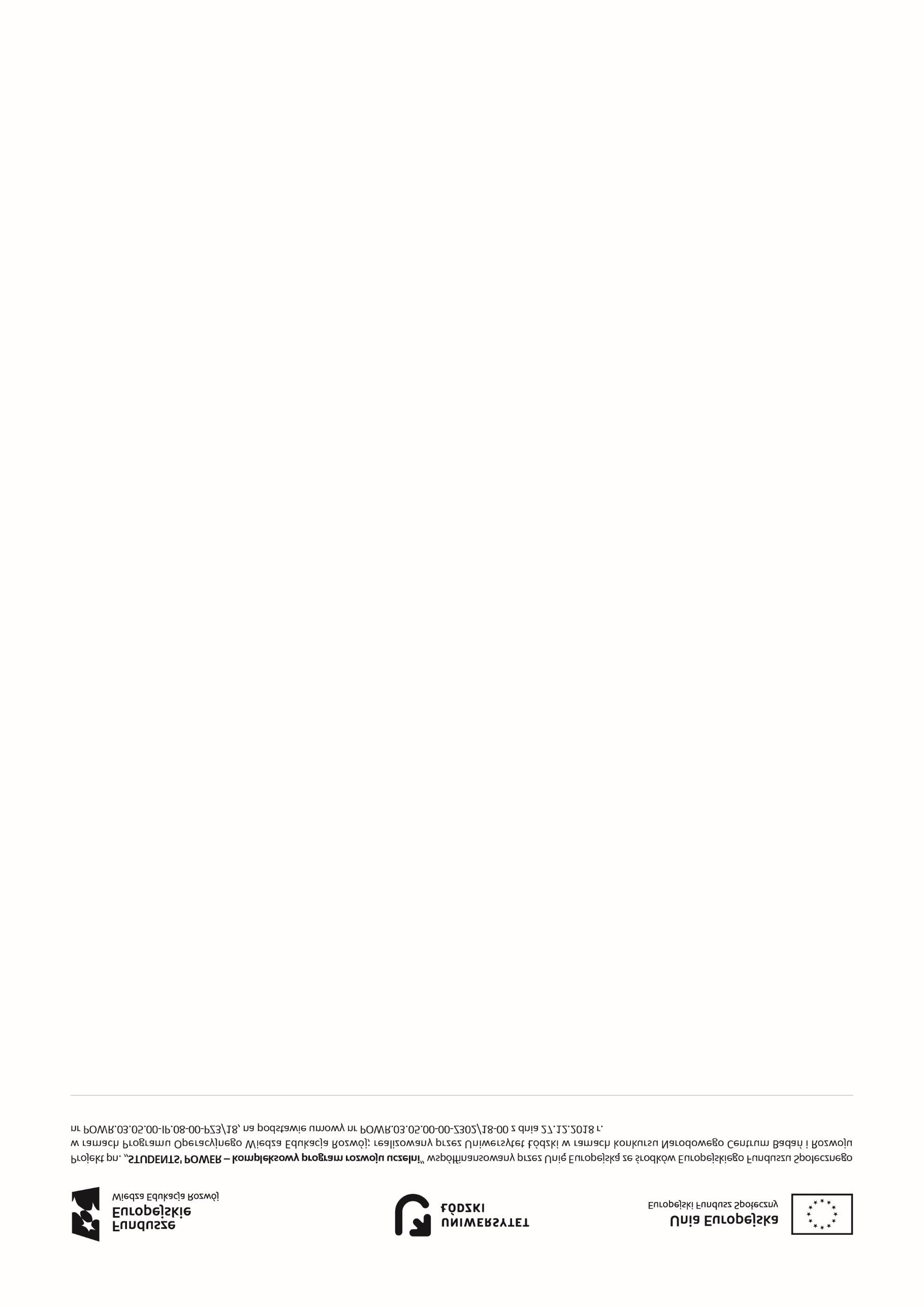 FORMULARZ OFERTOWYWykonawca:Zamawiający: Zespół Szkół Zawodowych w Ozorkowie, ul. Słowackiego 2, 95 -035 Ozorków. Przedmiot zamówienia publicznego: Dostawa sprzętu dydaktycznego dla Zespołu Szkół Zawodowych w Ozorkowie w ramach realizacji projektu „Uczymy ciekawiej”.Cena całkowita oferty brutto  (zgodna z ceną z arkusza asortymentowo-cenowego z Zał. nr 1 do SIWZ)Część nr 1Brutto w złotych: ..............................................................................................................................słownie: ...............................................................................................................................Część nr 2Brutto w złotych: ..............................................................................................................................słownie: ...............................................................................................................................Część nr 3Brutto w złotych: ..............................................................................................................................słownie: ...............................................................................................................................Część nr 4Brutto w złotych: ..............................................................................................................................słownie: ...............................................................................................................................Termin wykonania zamówieniaZamówienie będzie realizowane w terminie 30 dni od daty zawarcia umowy.Termin płatności faktury w częściach nr 1-4*Termin płatności faktury wynosi …….. dni od daty podpisania protokołu zdawczo-odbiorczego przedmiotu zamówienia i dostarczenia faktury do siedziby Zamawiającego.* Brak określenia terminu płatności się będzie stanowił podstawę do odrzucenia oferty!Oferowana długość okresu gwarancji*:Część nr 1Oferuję przedłużenie okresu gwarancji o 24 miesiąceOferuję przedłużenie okresu gwarancji o 12 miesięcyNie oferuję wydłużenia okresu gwarancji - 0 pkt.	Część nr 2Oferuję przedłużenie okresu gwarancji o 24 miesiąceOferuję przedłużenie okresu gwarancji o 12 miesięcyNie oferuję wydłużenia okresu gwarancji - 0 pkt.Część nr 3Oferuję przedłużenie okresu gwarancji o 24 miesiąceOferuję przedłużenie okresu gwarancji o 12 miesięcyNie oferuję wydłużenia okresu gwarancji - 0 pkt.Część nr 4Oferuję przedłużenie okresu gwarancji o 24 miesiąceOferuję przedłużenie okresu gwarancji o 12 miesięcyNie oferuję wydłużenia okresu gwarancji - 0 pkt.* Brak określenia okresu gwarancji się będzie stanowił podstawę do odrzucenia oferty! Właściwe zaznaczyć!!Klauzula informacyjna: Zgodnie z art. 13 ust. 1 i ust. 2 Rozporządzania Parlamentu Europejskiego i Rady (UE) 2016/679 z dnia 27 kwietnia 2016 roku w sprawie ochrony osób fizycznych w związku z przetwarzaniem danych osobowych i w sprawie swobodnego przepływu takich danych oraz uchylenia dyrektywy 95/46/WE (Ogóle rozporządzenie o ochronie danych), informujemy, iż:a. Administratorem danych osobowych jest ____________________________.b. Kontakt do ___________________________________________.c. Dane  osób fizycznych będą wykorzystywane do przeprowadzenia niniejszego postępowania.d. Dane  osób fizycznych będą  przetwarzane na podstawie przepisów:    - obowiązującego Prawa Zamówień Publicznych     - w celu wykonania obowiązku prawnego ciążącego na administratorze (art. 6 ust. 1 lit. c Rozporządzenie Parlamentu  Europejskiego i Rady (UE) 2016/679)e. Pozyskane dane będą przetwarzane i przechowywane  przez okres  określony przez  obowiązujące Prawo Zamówień Publicznychf. Osoby fizyczne  mają prawo żądać dostępu do swoich danych osobowych, ich sprostowania lub ograniczenia przetwarzania oraz do usunięcia, o ile pozwalają na to przepisy prawa.g. Osoby fizyczne  mają prawo wniesienia skargi do organu ds. ochrony danych osobowych w przypadku podejrzenia naruszenia prawa przy  ich przetwarzaniu.Oświadczam, że informacje i dokumenty zawarte na stronach nr od ______ do ____ stanowią tajemnicę przedsiębiorstwa w rozumieniu przepisów o zwalczaniu nieuczciwej konkurencji,     co    wykazaliśmy     w     załączniku     nr ____ do  Oferty i zastrzegam, że nie mogą być one udostępniane.Zamierzam / nie zamierzam* powierzyć wykonanie następujących części zamówienia ..................................................... podwykonawcom (Podać firmy podwykonawców) ……………………………………………………………………………….……………………….[* niepotrzebne skreślić]Data ......................................  							  												.............................................................      podpis osoby uprawnionej         do występowania w imieniu WykonawcyNr sprawy: ZP26.4.2.2020.BS                                                    	Załącznik nr 3 do SIWZZamawiający:Zespół Szkół Zawodowych w Ozorkowieul. Słowackiego 295 -035 Ozorków Wykonawca:……………………………………………………………………………………………………………… ………………………………………………………  (Pełna nazwa/firma, adres)reprezentowany przez:………………………………………………………………………………………………………………   (Imię, nazwisko)OŚWIADCZENIE WYKONAWCYskładane na podstawie art. 25a ust.1. ustawy z dnia 29 stycznia 2004 r. – Prawo zamówień publicznych (t. j. Dz.U. z 2019 r., poz. 1843, dalej jako: ustawa Pzp)DOTYCZĄCE PRZESŁANEK WYKLUCZENIA Z POSTĘPOWANIANa potrzeby postępowania o udzielenie zamówienia publicznego pn. Dostawa sprzętu dydaktycznego dla Zespołu Szkół Zawodowych w Ozorkowie w ramach realizacji projektu „Uczymy ciekawiej” prowadzonego przez Zespół Szkół Zawodowych w Ozorkowie, ul. Słowackiego 2, 950-035 Ozorków, oświadczam, co następuje:OŚWIADCZENIE DOTYCZĄCE WYKONAWCY: Oświadczam, że nie podlegam wykluczeniu z postępowania na podstawie art. 24 ust. 1. pkt 12-23 oraz art. 24 ust. 5 pkt 1 ustawy Pzp. *Oświadczam, że zachodzą w stosunku do mnie podstawy wykluczenia z postępowania na podstawie art. ……… ustawy Pzp (podać mającą zastosowanie podstawę wykluczenia spośród wymienionych w art.24 ust.1 pkt.13-14, 16-20  lub art. 24 ust. 5 pkt 1 ustawy Pzp). Jednocześnie oświadczam, że w związku z ww. okolicznością, na podstawie art. 24 ust. 8 ustawy Pzp podjąłem następujące środki naprawcze: *…………………………………………………………………………………………………………………………………………………………………………………………………………………………………………………………………………………………………………OŚWIADCZENIE DOTYCZĄCE PODWYKONAWCY NIEBĘDĄCEGO PODMIOTEM, NA KTÓREGO ZASOBY POWOŁUJE SIĘ WYKONAWCA: *Oświadczam, że w stosunku do następującego/ych podmiotu/tów, będącego/ych podwykonawcą/ami: ……………………………………………………………………………. (podać pełną nazwę/firmę, adres, a także w zależności od podmiotu: NIP/PESEL, KRS/CEIDG), nie zachodzą podstawy wykluczenia z postępowania o udzielenie zamówienia.OŚWIADCZENIE DOTYCZĄCE PODANYCH INFORMACJI: Oświadczam, że wszystkie informacje podane w powyższych oświadczeniach są aktualne i zgodne
z prawdą oraz zostały przedstawione z pełną świadomością konsekwencji wprowadzenia Zamawiającego w błąd przy przedstawianiu informacji.……………………… (miejscowość, data) …………………………                                                                                    ................................................................			              (Podpis osoby uprawnionej do                                                                                         występowania w imieniu Wykonawcy)  Jeżeli nie  dotyczy skreślićNr sprawy: ZP26.4.2.2020.BS                                                           Załącznik nr 4 do SIWZ						                                  Zamawiający:Zespół Szkół Zawodowych w Ozorkowieul. Słowackiego 295 -035 OzorkówWykonawca:……………………………………………………………………………………………………………… ………………………………………………………  (Pełna nazwa/firma, adres)reprezentowany przez:………………………………………………………   (Imię, nazwisko)OŚWIADCZENIE WYKONAWCYskładane na podstawie art. 25a ust.1. ustawy z dnia 29 stycznia 2004 r. – Prawo zamówień publicznych (t. j. Dz.U. z 2019 r., poz. 1843, dalej jako: ustawa Pzp)DOTYCZĄCE SPEŁNIANIA WARUNKÓW UDZIAŁU W POSTĘPOWANIUNa potrzeby postępowania o udzielenie zamówienia publicznego pn. Dostawa sprzętu dydaktycznego dla Zespołu Szkół Zawodowych w Ozorkowie w ramach realizacji projektu „Uczymy ciekawiej” prowadzonego przez Zespół Szkół Zawodowych w Ozorkowie, ul. Słowackiego 2, 950-035 Ozorków, oświadczam, co następuje:INFORMACJA DOTYCZĄCA WYKONAWCY: Oświadczam, że nie później niż na dzień składania ofert spełniam warunki udziału
w postępowaniu określone przez Zamawiającego w SIWZ, o których mowa w art. 22 ustawy Pzp.OŚWIADCZENIE DOTYCZĄCE PODANYCH INFORMACJI: Oświadczam, że wszystkie informacje podane w powyższych oświadczeniach są aktualne i zgodne
z prawdą oraz zostały przedstawione z pełną świadomością konsekwencji wprowadzenia Zamawiającego w błąd przy przedstawianiu informacji.…………………… (miejscowość, data) ………………………….                                                                                                  ................................................................(Podpis osoby uprawnionej do                                reprezentowania Wykonawcy)  Nr sprawy: ZP26.4.2.2020.BS                                                       Załącznik nr 5 do SIWZOświadczenie Wykonawcyo przynależności lub braku przynależności  do grupy kapitałowej,w trybie art. 24 ust. 1 pkt 23  ustawy Prawo zamówień publicznych*Przystępując do postępowania o zamówienie publiczne  w trybie przetargu nieograniczonego na:Dostawa sprzętu dydaktycznego dla Zespołu Szkół Zawodowych w Ozorkowie                    w ramach realizacji projektu „Uczymy ciekawiej”Reprezentując firmę ….............................................................................................................................................                                                                      nazwa firmyi będąc należycie upoważnionym do jego reprezentowania oświadczam, że moje przedsiębiorstwo:1. nie należy do grupy kapitałowej **2. należy  do grupy kapitałowej **  w przypadku złożenia oświadczenia o przynależności do grupy kapitałowej, Wykonawca składa  wraz z ofertą listę podmiotów  należących do tej samej grupy kapitałowej, o której mowa w art. 24 ust.1 pkt.23. a  w przypadku gdy podmioty należące do tej samej grupy kapitałowej zamierzają złożyć odrębne  oferty w niniejszym postępowaniu, Wykonawca musi wykazać, że istniejące między nimi powiązania   nie prowadzą do  zakłócenia konkurencji w postępowaniu o udzielenie zamówienia.Jednocześnie oświadczam , że  jestem świadom odpowiedzialności karnej za składanie fałszywych oświadczeń. Prawdziwość powyższych danych potwierdzam własnoręcznym podpisem świadom odpowiedzialności karnej.                                                                                            	…....................................................                                                                                                                                     podpis upełnomocnionego przedstawiciela                                                                                                                                             Wykonawcy wraz z pieczęcią*   podpisuje każdy Wykonawca składający ofertę;*   w przypadku Wykonawców wspólnie ubiegających się o zamówienie powyższy dokument składa każdy z partnerów       konsorcjum  w imieniu swojej firmy;** niepotrzebne skreślićUWAGA!Wykonawca w terminie 3 dni od dnia zamieszczenia na stronie internetowej Zamawiającego informacji o której mowa w art. 86 ust. 5 uPzp (Informacji z otwarcia ofert – zawierającej kwoty, jaką Zamawiający zamierza przeznaczyć na sfinansowanie zamówienia, firm oraz adresów wykonawców, którzy złożyli oferty w terminie, ceny, terminu wykonania zamówienia, okresu gwarancji i warunków płatności zawartych w ofertach) przekazuje zamawiającemu oświadczenie o przynależności lub braku przynależności do grupy kapitałowej, o której mowa w art. 24 ust. 1 pkt 23. Wraz ze złożeniem oświadczenia, wykonawca może przedstawić dowody, że powiązania z innym wykonawcą nie prowadzą do zakłócenia konkurencji w postępowaniu o udzielenie zamówienia).Załącznik nr 6 do SIWZNr sprawy: ZP26.4.2.2020.BSProjekt umowyzawarta w dniu ………………………… pomiędzy:Powiatem Zgierskim, ul. Sadowa 6a, 95-100 Zgierz, NIP: 732-21-70-007, reprezentowanym przez Zespół Szkół Zawodowych w Ozorkowie , przy ul. Słowackiego 2, w imieniu, którego działają:1. mgr inż. Barbara Stępczyńska - dyrektor ZSZ w Ozorkowie, zwanym w dalszej części umowy Zamawiającym a…………………………………………………………………………………………………………………………………………………………………zwanym w dalszej części umowy Wykonawcą.Umowa została zawarta z Wykonawcą wybranym w wyniku przeprowadzonego postępowania
w ramach ustawy z dnia 29 stycznia 2004 r. – Prawo zamówień publiczny (t. j. Dz.U. z 2019 r. poz. 1843 z póżn. zm. – dalej ustawa Pzp) – w trybie przetargu nieograniczonego, na podstawie specyfikacji istotnych warunków zamówienie wraz z załącznikami do SIWZ (nr sprawy ZP26.4.2.2020.BS).§ 1Przedmiotem umowy jest dostawa sprzętu dydaktycznego dla Zespołu Szkół Zawodowych w Ozorkowie  w ramach realizacji projektu „Uczymy ciekawiej”, zgodnie z załącznikiem nr 1 do umowy (stanowiącym wypełniony formularz oferty) oraz zał., nr 1a do umowy (stanowiący wypełniony Arkusz asortymentowo-cenowy)Wartość umowy wynosi: PAKIET ______ ……………....... - ............... brutto w PLN – słownie ................................................................... .Cena określona przez Wykonawcę będzie stała przez czas trwania umowy i obejmuje wszelkie składniki cenotwórcze, m.in. VAT wg obowiązującej stawki, opłaty celne oraz koszty związane z dostawą, ubezpieczeniem i opakowaniem.§ 2Pod pojęciem instalacji należy rozumieć podłączenie sprzętu jego uruchomienie i sprawdzenie poprawności działania w miejscu użytkowania oraz szkoleniem użytkowników końcowych.§ 3Wykonawca zobowiązuje się do dostarczenia wskazanego w Załączniku Nr 1 asortymentu własnym transportem do siedziby Zamawiającego w terminie 30 dni od daty zawarcia niniejszej umowy.§ 4Strony umowy oświadczają, że przedmiot umowy zostanie wykorzystane w celu prowadzenia badań naukowych.§ 5Zamawiający zobowiązuje się do zapłaty należności za dostarczony przedmiot zamówienia przelewem w terminie (min. 20 dni) ___ dni od momentu podpisania protokołu zdawczo – odbiorczego przedmiotu zamówienia i doręczenia faktury do siedziby Zamawiającego.§ 6Wykonawca zobowiązuje się do umieszczania na fakturach zapisu: Zgodnie z umową zawartą z ZSZ w Ozorkowie w dniu .................... – nr postępowania  prowadzonego w trybie przetargu nieograniczonego ustawy Prawo zamówień publicznych.§ 7Strony ustalają, że faktura zostanie wystawiona po wykonaniu każdorazowej dostawy przedmiotu umowy po spełnieniu następujących warunków:faktury powinny być wystawione w następujący sposób:Nabywca:
Powiat Zgierski, ul. Sadowa 6a, 95-100 Zgierz, NIP: 7322170007
Odbiorca faktury:
Zespół Szkół Zawodowych w Ozorkowie, ul. Słowackiego 2, 95-035 Ozorków.faktura specyfikuje przedmiot umowy zgodnie z opisem pozycji asortymentowych oferty, przedstawionej w załączniku nr 1 do umowy, z przytoczeniem liczby sztuk, ceny jednostkowej oraz wartości dla danej części określonej w ofercie,faktura potwierdzająca realizację dostawy zgodnie z umową po podpisaniu przez przedstawiciela Zamawiającego i Wykonawcy powinna być dostarczona przez Wykonawcę do siedziby Zamawiającego. protokół zdawczo – odbiorczy potwierdzi realizacje dostawy zgodnie z umową w zakresie pozycji asortymentowej oferty, i datę dostawy (Wzór Protokołu stanowi załącznik do umowy),protokół zdawczo – odbiorczy potwierdzający realizację dostawy zgodnie z umową po podpisaniu przez upoważnionego przedstawiciela Zamawiającego i Wykonawcy i powinien być dostarczony przez Wykonawcę do siedziby Zamawiającego.§ 8Zamawiający oświadcza, że jest płatnikiem podatku VAT, posiada NIP _________ i jest uprawniony do wystawiania i otrzymywania faktur VAT. Jednocześnie Zamawiający upoważnia Wykonawcę do wystawiania faktur VAT bez podpisu Zamawiającego.§ 9Wykonawca zapłaci Zamawiającemu kary umowne:a)	z tytułu rozwiązania umowy z przyczyn obciążających wykonawcę wysokości 20 % wartości netto nie zrealizowanej części przedmiotu  umowy,b)	z tytułu niewykonania postanowień zawartych w umowie, w wysokości 0,5 % wartości umowy netto za każdy taki przypadek, ale nie więcej niż 20% wartości netto umowy,c)	z tytułu zwłoki w dostarczeniu lub serwisie 0,5 % wartości netto za każdy dzień zwłoki w realizacji przedmiotu zamówienia, który nie został dostarczony do Zamawiającego lub prawidłowo zaserwisowany, ale nie więcej niż 20% wartości netto nie zaserwisowanego sprzętu. d)	w wysokości 8% wartości sprzętu, który został zaserwisowany w sposób odmienny niż określony przez Wykonawcę w treści oferty. Zamawiający zastrzega sobie możliwość dochodzenia odszkodowania przewyższającego kary umowne wynikające z umowy, za niewykonania lub nienależyte wykonanie umowy oraz za wyrządzone szkody.Zamawiający jest uprawniony do potrącenia naliczonej kary umownej z przysługującego Wykonawcy wynagrodzenia, na co Wykonawca wyraża zgodę.Żadna ze Stron Umowy nie będzie odpowiedzialna za niewykonanie lub nienależyte wykonanie zobowiązań wynikających z Umowy spowodowane przez okoliczności nie wynikające z winy danej Strony takich jak Siła Wyższa.Dla celów Umowy ''Siła Wyższa" oznacza zdarzenie zewnętrzne, pozostające poza kontrolą Stron oraz nie wiążące się z zawinionym działaniem Stron, którego Strony nie mogły przewidzieć i które uniemożliwia proces realizacji Umowy. Takie zdarzenia obejmują: wojnę, rewolucję, pożary, powodzie, epidemie i wprowadzone w związku z nimi stany nadzwyczajne itp.§ 10	Warunki gwarancji i serwisuWykonawca oświadcza, że gwarancja na przedmiot umowy wynosi ___ m-ce.W przypadku awarii sprzętu czas reakcji serwisowej (liczonej jako okres od dnia zgłoszenia awarii lub niesprawności sprzętu powodującej jego przestój do dnia przybycia serwisu wykonawcy lub producenta) wynosi 7 dni roboczych.§ 111. 	Zakazuje się zmian postanowień zawartej umowy w stosunku do treści oferty na podstawie której dokonano wyboru Wykonawcy. 2. 	Dopuszcza się zmiany postanowień zawartej umowy w przypadku:zmiany powszechnie obowiązujących przepisów prawa w zakresie mającym wpływ na realizację umowy, w tym zmiany ustawowej stawki podatku VAT. W przypadku zmiany ustawowej stawki podatku VAT kwota brutto wynagrodzenia Wykonawcy nie ulegnie zmianie. W zależności od wysokości nowych (zmienionych) stawek podatku VAT, podwyższeniu bądź obniżeniu ulegnie kwota netto wynagrodzenia Wykonawcy;wycofania z dystrybucji przedmiotu zamówienia, wymienionego w załączniku nr 1 do niniejszej umowy i zastąpienia go produktem o parametrach nie gorszych niż oferowany, za cenę taką jak ustalona w umowie;zmiana danych Wykonawcy, np. zmiana adresu, konta bankowego, numeru REGON, osób kontaktowych. Wykonawcę, któremu Zamawiający udzielił zamówienia, ma zastąpić nowy Wykonawca: w wyniku połączenia, podziału, przekształcenia, upadłości, restrukturyzacji lub nabycia dotychczasowego Wykonawcy lub jego przedsiębiorstwa, o ile nowy Wykonawca spełnia warunki udziału
w postępowaniu, nie zachodzą wobec niego podstawy wykluczenia, oraz nie pociąga to za sobą istotnych zmian umowy,w wyniku przejęcia przez Zamawiającego zobowiązań Wykonawcy względem jego podwykonawców.zostały spełnione łącznie następujące warunki:konieczność zmiany umowy spowodowana jest okolicznościami, których Zamawiający, działając z należytą starannością, nie mógł przewidzieć,wartość zmiany nie przekracza 50% wartości zamówienia określonej pierwotnie w umowie,łączna wartość zmian jest mniejsza niż kwoty określone
w przepisach wydanych na podstawie art. 11 ust. 8 upzp i jest mniejsza
od 10% wartości zamówienia określonego pierwotnie w umowie.§ 12W razie wystąpienia istotnej zmiany okoliczności powodującej, że wykonanie umowy nie leży w interesie publicznym, czego nie można było przewidzieć w chwili zawarcia umowy lub dalsze wykonywanie umowy może zagrozić istotnemu interesowi bezpieczeństwa państwa lub bezpieczeństwu publicznemu, Kupujący może odstąpić od umowy w terminie miesiąca od powzięcia wiadomości o powyższych okolicznościach. W takim wypadku Sprzedawca może żądać jedynie wynagrodzenia należnego mu z tytułu wykonania części umowy.§ 13Wykonawca bez pisemnej zgody Zamawiającego nie może zbywać na rzecz osób trzecich wierzytelności powstałych w wyniku realizacji umowy.§ 14Zamawiający oświadcza, że będzie realizować płatności za faktury z zastosowaniem mechanizmu podzielonej płatności tzw. Split payment.W przypadku, gdy wskazany przez Wykonawcę rachunek bankowy, na który na nastąpić zapłata wynagrodzenia nie widnieje w wykazie podmiotów zarejestrowanych jako podatnicy VAT, niezarejestrowanych oraz wykreślonych i przywróconych do rejestru VAT, Zamawiającemu przysługuje prawo wstrzymania zapłaty wynagrodzenia do czasu uzyskania wpisu tego rachunku bankowego lub rachunku powiązanego z rachunkiem Wykonawcy do przedmiotowego wykazu lub wskazania nowego rachunku bankowego ujawnionego w ww. wykazie. Wstrzymanie zapłaty w przypadku o którym mowa powyżej nie jest traktowane jako opóźnienie Zamawiającego w zapłacie należnego wynagrodzenia i w takim przypadku nie będą naliczane za ten okres odsetki za opóźnienie w wysokości odsetek ustawowych, jak i uznaje się, że wynagrodzenie nie jest jeszcze należne Wykonawcy w tym okresie.Wykonawca oświadcza, że konto firmowe, na które maja być dokonywane płatności wynikające z niniejszej umowy, jest zgłoszone do Urzędu Skarbowego.Płatności regulowane będą przez Zamawiającego na numer rachunku Wykonawcy zgłoszony do Urzędu Skarbowego i wskazany na fakturze.     § 15W sprawach nieuregulowanych w niniejszej umowie będą miały zastosowanie przepisy Ustawy Prawo Zamówień Publicznych i przepisy Kodeksu Cywilnego oraz innych ustaw szczególnych powszechnie obowiązującego prawa.Właściwym do rozpoznania sporów wynikłych na tle realizacji niniejszej Umowy jest właściwy miejscowo dla Zamawiającego Sąd Powszechny.Wszelkie zmiany niniejszej umowy, wymagają formy pisemnej, pod rygorem nieważności.§ 16Umowę sporządzono w dwóch jednobrzmiących egzemplarzach, po jednym dla każdej ze stron.Załączniki:Arkusz asortymentowo-cenowy oferty WykonawcyFormularz oferty WykonawcyProtokół zdawczo-odbiorczyZałącznik nr 3 do projektu umowyProtokół zdawczo-odbiorczyZgodnie z umową zawartą w dniu ________________ 2020 r. w wyniku postępowania                          o udzielenie zamówienia publicznego (nr sprawy: ZP26.4.2.2020.BS, pakiet nr …..) dokonano przekazania – odbioru przedmiotu zamówienia publicznego:Pieczęć Wykonawcy                               		Pieczęć Zamawiającego ...............................................................    ...............................................................Nazwa firmyAdres WykonawcyAdres dokorespondencjiNIPREGONNr telefonuAdres e-mailOsoba do kontaktuKategoria przedsiębiorstwa󠄊mikroprzedsiębiorstwo:  mniej niż 10 pracowników oraz roczny obrót lub całkowity bilans  nie przekraczający 2 mln Euro󠄊 przedsiębiorstwo małe:  mniej niż 50 pracowników oraz roczny obrót nie przekraczający 10 mln Euro lub całkowity bilans roczny nie przekraczający 10 mln Euro󠄊 przedsiębiorstwo średnie: mniej niż 250 pracowników oraz roczny obrót nie przekraczający  50 mln Euro lub całkowity bilans roczny nie przekraczający 43 mln Euro󠄊duże przedsiębiorstwo: 250 i więcej pracowników oraz roczny obrót przekraczający 50 mln Euro lub całkowity bilans roczny przekraczający 43 mln Euro(Uwaga! Proszę wpisać znak „X” w odpowiednią kratkę)Lp.Nazwa przedmiotu zamówieniaIlość sztuk1.2.3.Data przekazania – odbioruCzytelny podpis osoby  reprezentującej WykonawcęCzytelny podpis osoby reprezentującej Zamawiającego